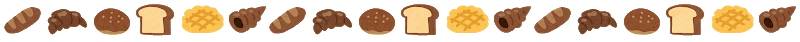 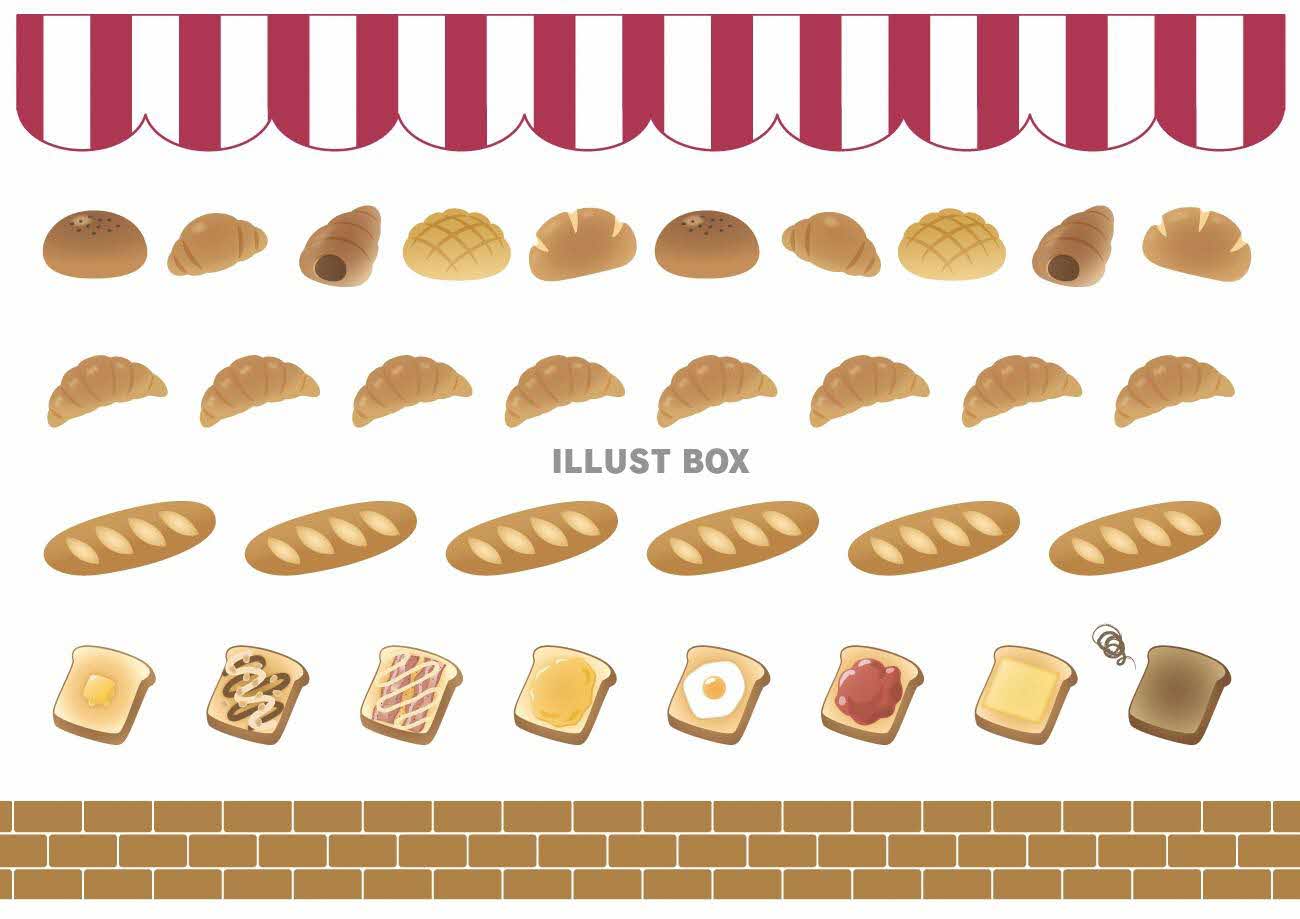 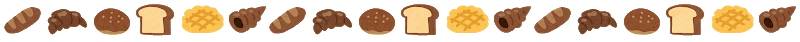 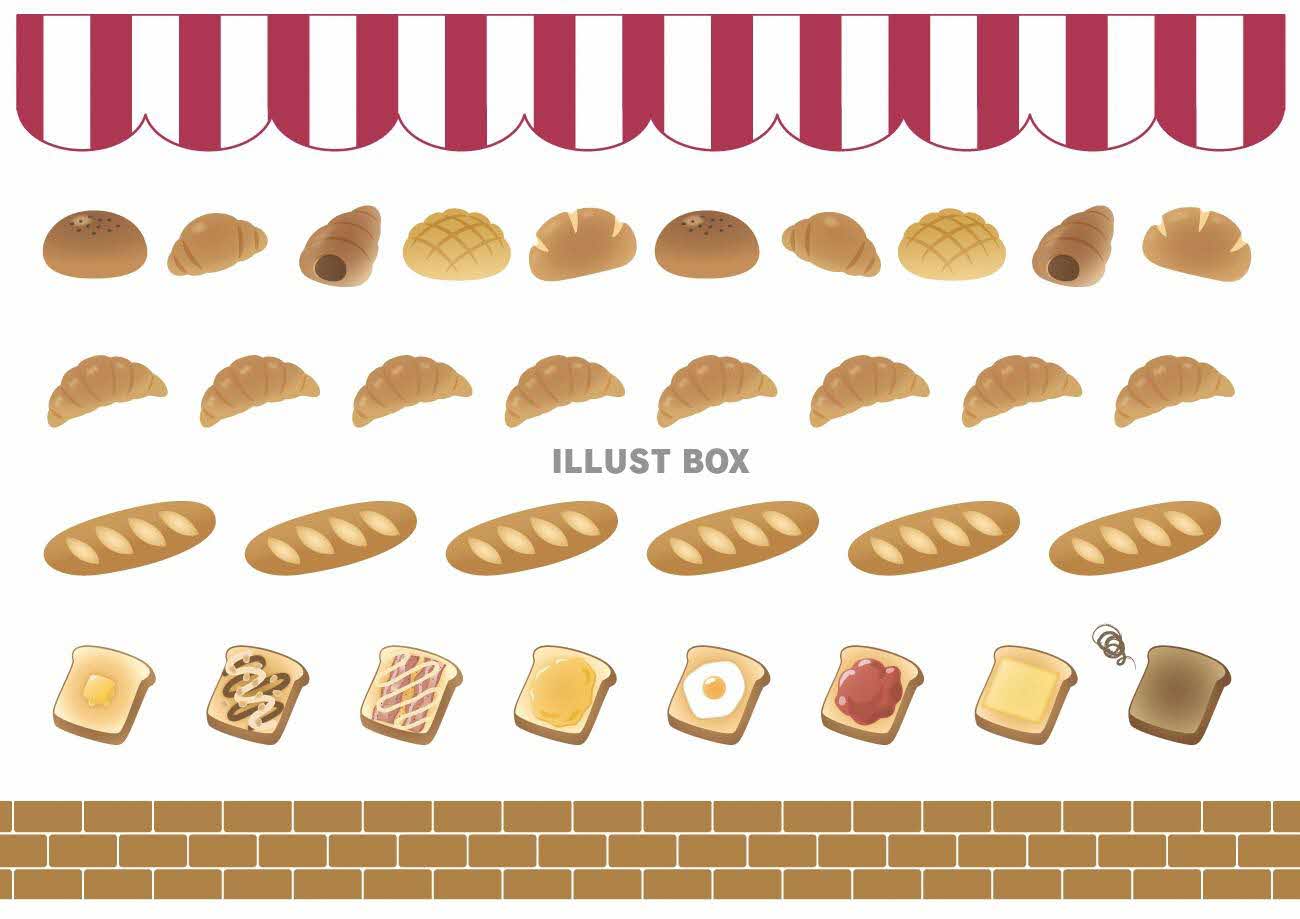 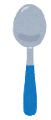 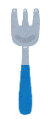 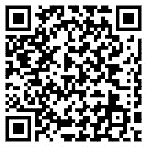 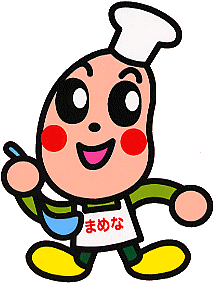 主催　隠岐圏域健康長寿しまね推進会議（栄養・食生活、歯科保健部会）応　　募　　用　　紙応　　募　　用　　紙応　　募　　用　　紙応　　募　　用　　紙応　　募　　用　　紙応　　募　　用　　紙応　　募　　用　　紙応　　募　　用　　紙応　　募　　用　　紙応　　募　　用　　紙ふりがなふりがな学校名学年　年　氏　名氏　名学校名学年　年　住　所住　所〒〒〒〒〒〒〒〒連絡先（TEL）連絡先（TEL）メニュー名メニュー名材料名材料名材料名分量(ｇ)（４人分）＊注意すること分量の記載は、ごく少量の場合（香辛料など）を除いて、使用ｇ数を記載すること。ここに、できた料理の写真（またはデータ）をお貼りください＊写真は１枚です＜１人分の写真＞または＜４人分の写真＞＊写真の場合は裏にあなたのお名前とメニュー名、１人分または４人分をお書き下さい。　　　　＊データの場合も上記内容がわかるようにしてください。＊注意すること分量の記載は、ごく少量の場合（香辛料など）を除いて、使用ｇ数を記載すること。ここに、できた料理の写真（またはデータ）をお貼りください＊写真は１枚です＜１人分の写真＞または＜４人分の写真＞＊写真の場合は裏にあなたのお名前とメニュー名、１人分または４人分をお書き下さい。　　　　＊データの場合も上記内容がわかるようにしてください。＊注意すること分量の記載は、ごく少量の場合（香辛料など）を除いて、使用ｇ数を記載すること。ここに、できた料理の写真（またはデータ）をお貼りください＊写真は１枚です＜１人分の写真＞または＜４人分の写真＞＊写真の場合は裏にあなたのお名前とメニュー名、１人分または４人分をお書き下さい。　　　　＊データの場合も上記内容がわかるようにしてください。＊注意すること分量の記載は、ごく少量の場合（香辛料など）を除いて、使用ｇ数を記載すること。ここに、できた料理の写真（またはデータ）をお貼りください＊写真は１枚です＜１人分の写真＞または＜４人分の写真＞＊写真の場合は裏にあなたのお名前とメニュー名、１人分または４人分をお書き下さい。　　　　＊データの場合も上記内容がわかるようにしてください。＊注意すること分量の記載は、ごく少量の場合（香辛料など）を除いて、使用ｇ数を記載すること。ここに、できた料理の写真（またはデータ）をお貼りください＊写真は１枚です＜１人分の写真＞または＜４人分の写真＞＊写真の場合は裏にあなたのお名前とメニュー名、１人分または４人分をお書き下さい。　　　　＊データの場合も上記内容がわかるようにしてください。＊注意すること分量の記載は、ごく少量の場合（香辛料など）を除いて、使用ｇ数を記載すること。ここに、できた料理の写真（またはデータ）をお貼りください＊写真は１枚です＜１人分の写真＞または＜４人分の写真＞＊写真の場合は裏にあなたのお名前とメニュー名、１人分または４人分をお書き下さい。　　　　＊データの場合も上記内容がわかるようにしてください。＊注意すること分量の記載は、ごく少量の場合（香辛料など）を除いて、使用ｇ数を記載すること。ここに、できた料理の写真（またはデータ）をお貼りください＊写真は１枚です＜１人分の写真＞または＜４人分の写真＞＊写真の場合は裏にあなたのお名前とメニュー名、１人分または４人分をお書き下さい。　　　　＊データの場合も上記内容がわかるようにしてください。＊注意すること分量の記載は、ごく少量の場合（香辛料など）を除いて、使用ｇ数を記載すること。ここに、できた料理の写真（またはデータ）をお貼りください＊写真は１枚です＜１人分の写真＞または＜４人分の写真＞＊写真の場合は裏にあなたのお名前とメニュー名、１人分または４人分をお書き下さい。　　　　＊データの場合も上記内容がわかるようにしてください。＊注意すること分量の記載は、ごく少量の場合（香辛料など）を除いて、使用ｇ数を記載すること。ここに、できた料理の写真（またはデータ）をお貼りください＊写真は１枚です＜１人分の写真＞または＜４人分の写真＞＊写真の場合は裏にあなたのお名前とメニュー名、１人分または４人分をお書き下さい。　　　　＊データの場合も上記内容がわかるようにしてください。＊注意すること分量の記載は、ごく少量の場合（香辛料など）を除いて、使用ｇ数を記載すること。ここに、できた料理の写真（またはデータ）をお貼りください＊写真は１枚です＜１人分の写真＞または＜４人分の写真＞＊写真の場合は裏にあなたのお名前とメニュー名、１人分または４人分をお書き下さい。　　　　＊データの場合も上記内容がわかるようにしてください。＊注意すること分量の記載は、ごく少量の場合（香辛料など）を除いて、使用ｇ数を記載すること。ここに、できた料理の写真（またはデータ）をお貼りください＊写真は１枚です＜１人分の写真＞または＜４人分の写真＞＊写真の場合は裏にあなたのお名前とメニュー名、１人分または４人分をお書き下さい。　　　　＊データの場合も上記内容がわかるようにしてください。＊注意すること分量の記載は、ごく少量の場合（香辛料など）を除いて、使用ｇ数を記載すること。ここに、できた料理の写真（またはデータ）をお貼りください＊写真は１枚です＜１人分の写真＞または＜４人分の写真＞＊写真の場合は裏にあなたのお名前とメニュー名、１人分または４人分をお書き下さい。　　　　＊データの場合も上記内容がわかるようにしてください。使用した地元産品があれば記載使用した地元産品があれば記載使用した地元産品があれば記載使用した地元産品があれば記載＊注意すること分量の記載は、ごく少量の場合（香辛料など）を除いて、使用ｇ数を記載すること。ここに、できた料理の写真（またはデータ）をお貼りください＊写真は１枚です＜１人分の写真＞または＜４人分の写真＞＊写真の場合は裏にあなたのお名前とメニュー名、１人分または４人分をお書き下さい。　　　　＊データの場合も上記内容がわかるようにしてください。＊注意すること分量の記載は、ごく少量の場合（香辛料など）を除いて、使用ｇ数を記載すること。ここに、できた料理の写真（またはデータ）をお貼りください＊写真は１枚です＜１人分の写真＞または＜４人分の写真＞＊写真の場合は裏にあなたのお名前とメニュー名、１人分または４人分をお書き下さい。　　　　＊データの場合も上記内容がわかるようにしてください。＊注意すること分量の記載は、ごく少量の場合（香辛料など）を除いて、使用ｇ数を記載すること。ここに、できた料理の写真（またはデータ）をお貼りください＊写真は１枚です＜１人分の写真＞または＜４人分の写真＞＊写真の場合は裏にあなたのお名前とメニュー名、１人分または４人分をお書き下さい。　　　　＊データの場合も上記内容がわかるようにしてください。＊注意すること分量の記載は、ごく少量の場合（香辛料など）を除いて、使用ｇ数を記載すること。ここに、できた料理の写真（またはデータ）をお貼りください＊写真は１枚です＜１人分の写真＞または＜４人分の写真＞＊写真の場合は裏にあなたのお名前とメニュー名、１人分または４人分をお書き下さい。　　　　＊データの場合も上記内容がわかるようにしてください。＊注意すること分量の記載は、ごく少量の場合（香辛料など）を除いて、使用ｇ数を記載すること。ここに、できた料理の写真（またはデータ）をお貼りください＊写真は１枚です＜１人分の写真＞または＜４人分の写真＞＊写真の場合は裏にあなたのお名前とメニュー名、１人分または４人分をお書き下さい。　　　　＊データの場合も上記内容がわかるようにしてください。＊注意すること分量の記載は、ごく少量の場合（香辛料など）を除いて、使用ｇ数を記載すること。ここに、できた料理の写真（またはデータ）をお貼りください＊写真は１枚です＜１人分の写真＞または＜４人分の写真＞＊写真の場合は裏にあなたのお名前とメニュー名、１人分または４人分をお書き下さい。　　　　＊データの場合も上記内容がわかるようにしてください。作り方作り方作り方作り方作り方作り方作り方作り方作り方作り方調理時間分料理の工夫、アピールポイント料理の工夫、アピールポイント料理の工夫、アピールポイント料理の工夫、アピールポイント料理の工夫、アピールポイント料理の工夫、アピールポイント料理の工夫、アピールポイントこの料理にあう献立（１食分）※この料理に組み合わせたい料理を、主な食材がわかるようにお書きください。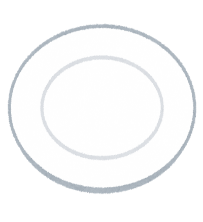 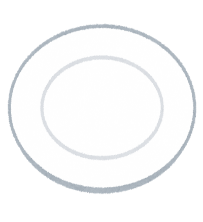 この料理にあう献立（１食分）※この料理に組み合わせたい料理を、主な食材がわかるようにお書きください。この料理にあう献立（１食分）※この料理に組み合わせたい料理を、主な食材がわかるようにお書きください。この料理にあう献立（１食分）※この料理に組み合わせたい料理を、主な食材がわかるようにお書きください。この料理にあう献立（１食分）※この料理に組み合わせたい料理を、主な食材がわかるようにお書きください。この料理にあう献立（１食分）※この料理に組み合わせたい料理を、主な食材がわかるようにお書きください。今回取り組んだ感想今回取り組んだ感想今回取り組んだ感想今回取り組んだ感想今回取り組んだ感想今回取り組んだ感想今回取り組んだ感想この料理にあう献立（１食分）※この料理に組み合わせたい料理を、主な食材がわかるようにお書きください。この料理にあう献立（１食分）※この料理に組み合わせたい料理を、主な食材がわかるようにお書きください。この料理にあう献立（１食分）※この料理に組み合わせたい料理を、主な食材がわかるようにお書きください。この料理にあう献立（１食分）※この料理に組み合わせたい料理を、主な食材がわかるようにお書きください。この料理にあう献立（１食分）※この料理に組み合わせたい料理を、主な食材がわかるようにお書きください。この料理にあう献立（１食分）※この料理に組み合わせたい料理を、主な食材がわかるようにお書きください。